Web address: www.yarrame.vic.edu.au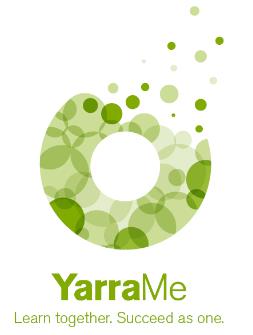 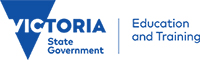 Email: yarra.me.sch@edumail.vic.gov.au ABN:   32 453 166 084                                                                        YARRA ME INTAKE PROGRAM STUDENT REFERRAL 2019STUDENT’S PERSONAL DETAILSSTUDENT'S NAME:         D.O.B:   CURRENT YEAR LEVEL:                                                                                                                                                                                                                       HOME ADDRESS:           POST CODE:                                                                                                                        PARENT 1:       PHONE:          EMAIL:                                                                                                                                  PARENT 2:        PHONE:          EMAIL: CARER/GUARDIAN:                                                                                                                                                 PREVIOUS SCHOOLS:  SCHOOL DETAILSREFERRING SCHOOL:                                                                                                                               ADDRESS:      POST CODE:                                                       PHONE:          FAX:  . EMAIL:                                                                                              STUDENT WELLBEING COORDINATOR:                                                                                                                        CONTACT PERSON WITHIN THE SCHOOL:                        REFERRAL DATE: CURRENT YEAR LEVEL  AND SPECIALIST TEACHERS:                                                                                                                                                 NAME:                                                                      SUBJECT:                                                                                                                                                             1.  		Main classroom teacher                                                                                                                                                               2.                                                                                                                                                  3. 	                                                                                                                                       4.                          SECTION 1					PROGRAMYarra Me School provides educational intervention programs that are designed to re-engage students in learning. This is done in partnership with their existing school using a multidisciplinary intervention approach. The aim of each program is to provide intensive and personalised supports for students at risk of disengaging from school. Please see our website www.yarrame.vic.edu.au for a description of the programs and condition requirements.TO BE COMPLETED BY THE REFERRING SCHOOLReasons for referral. 2. In what ways is it anticipated that a placement in the program will assist the student and the family?3. Have DET Regional staff been involved with the student?        Yes    No 	Provide details: name and date: 4. Has a referral to Learning Places Connect been made?         Yes    No 	Provide details: name and date: 5. Have any suspension or expulsions occurred ? Yes    No      Please give details.6. Outline the Staged Response the school has taken to help the student and the family7. Outline Whole School Programs and Frameworks - Prevention and Early Intervention – currently in place8. Is School Wide Positive Behaviour Support implemented across your school?            Yes    No 	SWPBS Coach name and date of implementation: * Please note current Cognitive, and Speech Reports must be submitted with this referral9. Indicate DET Allied Health officers’ involvement including assessments  	Psychologist		Speech Pathologist 		Social Worker                                                                                     Report attached*10. Indicate referral or assessment by other agencies 	DHHS	RCH  	MHS  	MEDICAL SPECIALIST       OTHER		    						               Report attached*11. Has the student had a vision impairment test?      No	       Yes	Please provide details: 12. Has the student had a hearing impairment test?       No	       Yes	Please provide details: 13. Is the student receiving support through the Program for Students with Disabilities?        No	       Yes    Funding level and criteria: 14. Does the student have a Behaviour Support Plan?        No	       Yes       								Plan attached15. Does the student have an Individual Education Plan?        No	       Yes	         								Plan attached16. Does the student have a Mental Health Plan?        No	       Yes	    							 Plan attached17. Does the student have a Student Support Group?        No	       Yes	Please provide details of composition and frequency of meetings:18. Family background (current living arrangements, siblings, custodial agreements).19. List the student's strengths and personal resources.20. Has the student’s attendance been regular? Please provide attendance summary for the last 8 weeks21. Medical history/General health. (Include any medication the student is taking e.g Ritalin, Concerta, Risperdal )22. Is there a medical diagnosis? e.g  Autism, ADHD, Oppositional Defiant Disorder.23. Does the student have a formal (multidisciplinary) ASD diagnosis?        No	       Yes	If YES, a Sensory Profile completed by an Occupational Therapist is required with this referral24. Please attach copies of the student’s most recent school and NAPLAN reports.I agree that I have received consent in writing from the guardian/carer of the student named in this referral which allows for mutual exchange of information between the above-mentioned school and Yarra Me School. I agree that the consent received from the parent/carer acknowledges that the authority will remain in place for the duration of the student’s involvement with Yarra Me School and beyond if information exchange is required for the student’s care. Program engagement fee for 2019 will be $500 per semester per student, charged to the referring school.I have read and agree with the conditions of the placement as set out in the information referral guidance found on the website 'Important Information about the Referral Process'Referring Teacher’s Name:  Position:                Signature:        Principal’s Name:  Signature:                        .Date:NOTE: Please complete the Referral Checklist on the next page before lodging the referral formSectionDocumentation Required with ReferralReferral FormAll sections are completedCognitive/WISC AssessmentComplete Cognitive ReportCognitive/WISC AssessmentCurrent (less than 2 years) is attachedSpeech and Language AssessmentComplete Speech and Language ReportCurrent (less than 2 years) is attachedASDSensory ProfileSensory Profile Report by Occupational Therapist is attached. This is a requirement for students with a formal ASD diagnosisOther assessmentsIf other assessments are indicated, the reports must be included e.g medical specialistAttendanceAn 8 week attendance summary is includedCustodial ArrangementsCopy of any custodial arrangements or intervention orders attachedSignaturePrincipal has signed, and agreed to the conditions of the referral website: www.yarrame.vic.edu.au  Please make sure you include all of the required documentation**Referrals lodged without the above documentation cannot be processed**OFFICE USE ONLYAll sections are complete and reports includedWas the student supported in outreach? When?Date referral received: